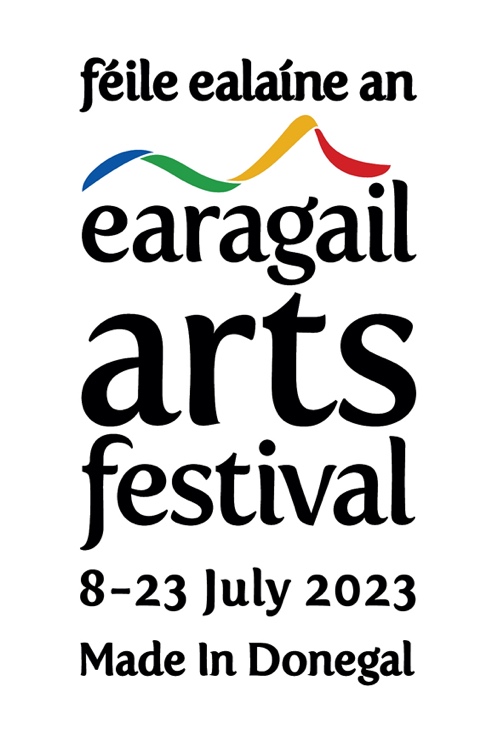 HOME WITH THE HENRY GIRLS17-21 JULY 2023RESIDENCY BURSARY APPLICATION FORMWhat experience do you have with songwriting/singing/playing an instrument?______________________________________________________________________________________________________________________________________________________________________________________________________________________________________________________Please outline briefly how you would benefit from a sponsored place on the residency._____________________________________________________________________________________________________________________________________________________________________________________________________________________________________________________Are you a member/service user of an organisation that informed you about the residency? If so, please state the organisation name ________________________________________________Signed:Date:N.B. Suitable for ages 16+ (under 18's must be accompanied by an adult for the duration of the bursary).